U.S. Department of Justice Office on Violence Against WomenSEMI-ANNUAL PROGRESS REPORT FOR       Grants to Indian Tribal Governments Program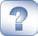 Brief Instructions: This form must be completed for each Grants to Indian Tribal Governments (Tribal Gov- ernments Program) grant received. The grant administrator or coordinator must ensure that the form is completed fully with regard to all grant activities. Grant partners, however, may complete sections relevant to their portion of the grant. Grant administrators or coordinators are responsible for compiling and submitting  a single report that reflects all information collected from grant partners.All grantees should read each section to determine which questions they must answer based on the activi- ties supported under this grant during the current reporting period. Sections B, F, and subsections A1 and C3 of this form must be completed by all grantees. In sections D, E, and subsections A2, C1, C2, C4, C5, C6, and C7, grantees must answer an initial question about whether they supported certain activities during the current reporting period. If the response is yes, then the grantee must complete that section or subsection. If the response is no, the rest of that section or subsection is skipped.For example, 1) if you are a victim services agency providing training and victim services with staff funded under this grant, you would complete A1, A2, B, C1, C3, D, and F (and answer ‘no’ in C2, C4, C5, C6, C7, and E1-E5); or, 2) if you are a law enforcement agency receiving funds to pay for staff who provide training to other law enforcement officers, you would complete A1, A2, B, C1, C3, and F (and answer ‘no’ in C2, C4, C5, C6, C7, D, and E1-E5).The activities of volunteers or interns should be reported if they were coordinated or supervised by Tribal Governments Program-funded staff or if Tribal Governments Program funds substantially supported their activities.For further information on filling out this form, refer to the separate set of instructions, which contains de- tailed definitions and examples, illustrating how questions should be answered.SECTION	Page NumberTribal Governments Program Semi-annual Progress Report • Office on Violence Against WomenGENERAL INFORMATIONGrant InformationAll grantees must complete this subsection.Date of report	(format date with 6 digits - 01/31/07)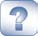 Current reporting period✔ January 1-June 30✔ July 1-December 31	(Year)  3.	Grantee name    	  4.	Grant number    	(The federal grant number assigned to your Tribal Governments Program grant)  5.	Point of contact(person responsible for the day-to-day coordination of the grant)First name		MI				Last                                   name	 		  Address    											  City								State		Zip code   	  Telephone				Facsimile     				  E-mail   											 6.	What tribal population(s) is(are) served by this grant? 7.	What percentage of your Tribal Government Program funds was directed to each of these areas?(Report the area[s] addressed by your Tribal Governments Program grant during the current reportingperiod and estimate the approximate percentage of funds [or resources] used to address each area [consider education, training, victim services, etc.]. The grantee may choose how to make this determi- nation.)Throughout this form, the term sexual assault includes both assaults committed by offenders who are strangers to the victim/survivor and assaults committed by offenders who are known to, related by  blood or marriage to, or in a dating relationship with the victim/survivor. The term domestic violence/ dating violence applies to any pattern of coercive behavior that is used by one person to gain power  and control over a current or former intimate partner or dating partner. Stalking is defined as engaging in a course of conduct directed at a specific person that would cause a reasonable person to fear for his or her safety or the safety of others, or suffer substantial emotional distress.(See separate instructions for more complete definitions.)Tribal Governments Program Semi-annual Progress Report • 1 • Office on Violence Against WomenA2	Staff InformationWere Tribal Governments Program funds used to fund staff positions during the current reporting period? Check yes if Tribal Governments Program funds were used to pay staff, including part-time staff and contrac- tors.8.	StaffYes—answer question 8 No—skip to section B(Report the total number of full-time equivalent (FTE) staff funded by the Tribal Governments Program grant during the current reporting period. Report staff by function(s) performed, not by title or location. Include employees who are part-time and/or only partially funded with these grant funds, as well as consultants/contractors. Report grant-funded overtime. If an employee or contractor was employedor utilized for only a portion of the reporting period, prorate appropriately. For example, if you hired a full-time administrator in October who was 100% funded with Tribal Governments Program funds, you would report that as .5 FTEs. Report all FTEs in decimals, not percentages. One FTE is equal to 1,040 hours—40 hours per week multiplied by 26 weeks. See separate instructions for examples of how to calculate FTEs.)Program coordinator (CCR coordinator, training coordinator, victim services coordi- nator, transitional housing coordinator, visitation services coordinator)Tribal Governments Program Semi-annual Progress Report • 2 • Office on Violence Against WomenPURPOSE AREASAll grantees must complete this section.OMB Clearance #1122-0018 Expiration Date: 07/31/2011 9.	Statutory purpose areas(Check all purpose areas that apply to activities supported with Tribal Governments Program funds dur- ing the current reporting period.)Check ALLthat apply	Purpose areasDevelop and enhance effective governmental strategies to curtail violent crimes  against and increase the safety of Indian women consistent with tribal law and custom.Increase tribal capacity to respond to domestic violence/dating violence, sexual as- sault, and stalking crimes against Indian women.Strengthen tribal justice interventions including tribal law enforcement, prosecution, courts, probation, and correctional facilities.Enhance services to Indian women victimized by domestic violence/dating violence, sexual assault, and stalking.Work in cooperation with the community to develop education and prevention strate- gies directed toward issues of domestic violence/dating violence and stalking pro- grams and to address the needs of children exposed to domestic violence.Provide programs for supervised visitation and safe visitation exchange of children in situations involving domestic violence/dating violence, sexual assault, or stalking com- mitted by one parent against the other with appropriate security measures, policies, and procedures to protect the safety of victims and their children.Provide transitional housing for victims of domestic violence/dating violence, sexual assault, or stalking, including rental or utilities payments assistance and assistance with related expenses such as security deposits and other costs incidental to relo- cation to transitional housing, and support services to enable a victim of domestic violence/dating violence, sexual assault, or stalking to locate and secure permanent housing and integrate into a community.Provide legal assistance necessary to provide effective aid to victims of domestic violence/dating violence, stalking, or sexual assault who are seeking relief in legal matters arising as a consequence of that abuse or violence, at minimal or no cost to victims.Tribal Governments Program Semi-annual Progress Report  • 3 • Office on Violence Against WomenFUNCTION AREASTrainingOMB Clearance #1122-0018Expiration Date: 07/31/2011Were your Tribal Governments Program funds used for training during the current reporting period? Check yes if Tribal Governments Program-funded staff provided training or if Tribal Governments Program funds were used to directly support training.Yes—answer questions 10-13 No—skip to subsection C2For purposes of this reporting form, training means providing information on sexual assault, domestic violence, dating violence, and stalking that enables professionals to improve their response to victims/ survivors as it relates to their role in the system. Education means providing general information that will increase public awareness of sexual assault, domestic violence, dating violence, and stalking. In this subsection, report information on training activities. Education should be reported in subsection C2.   10.  Training events(Report the total number of training events provided during the current reporting period that were ei-ther provided by Tribal Governments Program-funded staff or directly supported by Tribal Governments Program funds. Training provided to Tribal Governments Program-funded staff should not be counted.)Total number of training events providedTribal Governments Program Semi-annual Progress Report  • 4 • Office on Violence Against WomenOMB Clearance #1122-0018Expiration Date: 07/31/2011   11.  Number of people trained(Report the number of people trained during the current reporting period by Tribal Governments Pro- gram-funded staff or training supported by Tribal Governments Program funds by type of agency. Use the category that is most descriptive of the people who attended the training event. Tribal Governments Program-funded staff attending training events should not be counted. If you do not know how many people to report in specific categories, you may report the overall number in “Multidisciplinary” but this category should be used only as a last resort. Students, community members, and victims should not be reported as people trained, since they are not professionals responding to victims.)ProsecutorsSexual assault forensic examiners/sexual assault nurse examiner(SAFE/SANE)Social service organization staff (non-governmental-- food bank, home- less shelter)TOTALTribal Governments Program Semi-annual Progress Report  • 5 • Office on Violence Against WomenTraining content areasOMB Clearance #1122-0018Expiration Date: 07/31/2011(Indicate all topics covered in training events provided with your Tribal Governments Program funds dur- ing the current reporting period. Check all that apply.)Sexual assault, domestic violence, dating viol- lence, and stalkingAdvocacy for American Indian and/or Alaska Native womenChild witnesses ConfidentialityCultural issues specific to American Indians and/or Alaska NativesDating violence overview, dynamics, and servicesDomestic violence overview, dynamics, and servicesDynamics and history of violence against American Indian and/or Alaska Native womenHistorical trauma  Indian Child Welfare ActMandatory reporting requirements Response to victims who are incarcerated Safety planning for victimsSexual assault overview, dynamics, and servicesStalking overview, dynamics, and services Supervised visitation and exchangeTribal strategies to address sexual assault, do- mestic violence/dating violence, or stalkingOther (specify):	 	Other underserved populationsIssues specific to American Indian or Alaska Native victims/survivors who:are elderlyare geographically isolatedare homeless or living in povertyare lesbian, gay, bisexual, transgender, or intersexhave disabilitieshave mental health issues have substance abuse issues live in rural areaslive in urban areasOther (specify):   	Justice systemCivil court procedures Criminal court procedures Dispatcher responseFirearms and domestic violence/dating vio- lenceIdentification and arrest of predominant aggressorJudicial responseJurisdictional issues (local, tribal, federal, state)Law enforcement responseOffender accountability programs/BIP Pro-arrest policiesProbation response Prosecution responseProtection orders (including full faith and credit)Sexual assault statutes/codes Sexual assault forensic examinations Stalking statutes/codesTribal jurisdiction and Public Law 280Other (specify):   	Community responseCommunity response to sexual assault Coordinated community response Response teams (DART, DVRT, SART) TechnologyVolunteer trainingOther (specify):   	Tribal Governments Program Semi-annual Progress Report  • 6 • Office on Violence Against Women(Optional) Additional informationOMB Clearance #1122-0018 Expiration Date: 07/31/2011(Use the space below to discuss the effectiveness of training activities funded or supported by your Tribal Governments Program grant and to provide further explanation on how these activities increase the safety of American Indian/Alaska Native women.)  (Maximum 2,000 characters)Tribal Governments Program Semi-annual Progress Report  • 7 • Office on Violence Against WomenC2	Community EducationOMB Clearance #1122-0018 Expiration Date: 07/31/2011Were your Tribal Governments Program funds used for community education activities during the currentreporting period?Check yes if any Tribal Governments Program-funded staff engaged in community education activities or if Tribal Governments Program funds directly supported community education.Yes—answer questions 14-16 No—skip to subsection C3For purposes of this reporting form, education means providing general information that will increase public awareness of sexual assault, domestic violence, dating violence, and stalking. Training means providing information on sexual assault, domestic violence, dating violence, and stalking that enables professionals to improve their response to victims/survivors as it relates to their role in the system. In this subsection, report information on community education activities. Training should be reported in subsection C1.  14.  People educated with Tribal Governments Program funds(Report the number of people attending community education events during the current reporting pe-riod. Use the category that is most descriptive of the people who attended the event.)Tribal Governments Program Semi-annual Progress Report  • 8 • Office on Violence Against Women  15.  Topics of education events provided with Tribal Governments Program funds(Indicate all topics covered in education events provided with your Tribal Governments Program fundsduring the current reporting period. Check all that apply.)Domestic violence, dating violence, and stalking Child witness overview, dynamics and services Dating violence overview, dynamics and servicesDomestic violence/dating violence prevention programDomestic violence overview, dynamics and ser- vicesHealthy relationships/domestic violence/dating violence prevention (6-12th grade)Healthy relationships/domestic violence/dating violence prevention (university)Healthy relationships/domestic violence/dating violence prevention (community)Indigenous prevention programs Mandated reporting of child victimization Response to victims who are incarcerated Safety planningSexual assault overview, dynamics, and services Stalking overview, dynamics, and servicesYouth awareness of sexual assault, domestic vio- lence/dating violence, and stalkingWorkplace violenceOther (specify):    	16. Outreach activitiesHow to help American Indian or Alaska Native victims/survivors who:are elderlyare geographically isolatedare homeless or living in poverty are isolated or institutionalizedare lesbian, gay, bisexual, transgender, or intersexhave disabilitieshave mental health issues have substance abuse issues live in rural areaslive in urban areasOther (specify):    	(Indicate the number of outreach activities supported with Tribal Governments Program funds during the current reporting period.)Activities	NumberCommunity organizing/community events (rallies, speak outs, Take Back the Night, vigils)Tribal Governments Program Semi-annual Progress Report  • 9 • Office on Violence Against WomenCoordinated Community ResponseAll grantees must complete this subsection.Are you an Indian victim services provider organization?	Are you a Tribal Coalition?Yes	No	Yes	No  17.  Coordinated community response activities(Check the appropriate boxes to indicate the agencies or organizations that you: provided victim/survivorreferrals to, received victim/survivor referrals from, engaged in consultation with, provided technical as- sistance to, and/or attended meetings with, during the current reporting period, according to the usual fre- quency of the interactions. If the interactions were not part of a regular schedule, you will need to estimate the frequency with which these interactions occurred during the current reporting period. In the last col- umn, indicate the agencies or organizations with which you have a mandatory collaboration for purposes of your Tribal Governments Program grant. If Tribal Governments Program-funded staff participated in a task force or work group, indicate that under “Meetings” by checking the frequency of the meetings and the types of organizations participating.)Non-profit, non-governmental Indian victim services programNon-profit, tribal domestic violence/ dating violence or sexual assault coalitionWomen’s advisory committeeBatterer intervention/offender moni- toring programCommunity advocacy organizationCorrections (probation, parole and correctional facility staff)Court (federal)  Court (local or state) Court (tribal)Educational institutions/youth pro- gramsFaith-based organization Health/mental health organization Law enforcement (federal)Law enforcement (local or state)Law enforcement (tribal)Legal organization (legal services, bar association, law school)Prosecutor (federal) Prosecutor (local or state) Prosecutor (tribal)Social service organization Tribal councilTribal eldersTribal government agency Tribal housing authorityOther (specify):  	Daily   Weekly   Monthly  Weekly   Monthly   QuarterlyTribal Governments Program Semi-annual Progress Report  • 10 • Office on Violence Against Women  18. (Optional) Additional information(Use the space below to discuss the effectiveness of coordinated community response activities fundedor supported by your Tribal Governments Program grant and to provide further explanation on how these activities increase the safety of American Indian/Alaska Native women.)  (Maximum 2,000 charac- ters)Tribal Governments Program Semi-annual Progress Report  • 11 • Office on Violence Against WomenC4	PoliciesOMB Clearance #1122-0018 Expiration Date: 07/31/2011Were your Tribal Governments Program funds used to develop, substantially revise, or implement policies or protocols during the current reporting period?Check yes if Tribal Governments Program-funded staff developed, substantially revised, or implemented policies   or protocols, or if Tribal Governments Program funds directly supported the development, revision, or implementa- tion of policies, protocols.Yes—answer questions 19-20 No—skip to subsection C5 19.	Types of policies or protocols developed, revised, or implemented during the current reporting period.(Check all that apply.)Victim servicesAppropriate response to victims/survivors with substance abuse issues and/or mental health diagno- sesAppropriate services for victims/survivors who are American Indian or Alaska Native Appropriate services for victims/survivors who are elderly or have disabilities ConfidentialityMandatory training standards for staff and volunteersProcedures for anonymous, confidential, or Jane Doe reporting of sexual assault Victims/survivors informed about Crime Victim’s Compensation and Victim Impact Statements Other (specify):Health careAdvocate response to emergency roomAppropriate response to victims/survivors to avoid or eliminate re-traumatization Appropriate services for victims/survivors who are American Indian or Alaska Native Appropriate services for victims/survivors are who are elderly or have disabilities Forensic exams not billed to victims/survivorsMandatory training on sexual assault, domestic violence/dating violence, and/or stalkingRoutine screening and referrals for sexual assault, domestic violence/dating violence, and/or stalking Other (specify):   	Law enforcementAppropriate response to other underserved populationsAppropriate response to victims/survivors who are American Indian or Alaska Native Appropriate response to victims/survivors who are elderly or have disabilities Identifying primary aggressor/discouraging dual arrestImmediate access to protection order informationMandatory training on sexual assault, domestic violence/dating violence, and/or stalking No charge to sexual assault victims/survivors for any cost associated with forensic examNo charge to victims/survivors for any costs related to the investigation of sexual assault, domestic vio- lence/dating violence, and/or stalking offensesNo charge to victims/survivors for service of protection orders, warrants, or subpoenas No victims/survivors polygraphedProcedures for anonymous, confidential, or Jane Doe reporting of sexual assault Protection order enforcement (including full faith and credit)Providing information to victims/survivors about victim services Report writing and investigation guidelinesSexual assault response and protocols Stalking response and protocolsOther (specify):Tribal Governments Program Semi-annual Progress Report  • 12 • Office on Violence Against WomenOMB Clearance #1122-0018 Expiration Date: 07/31/2011ProsecutionAppropriate response to other underserved populationsAppropriate response to victims/survivors who are American Indian or Alaska Native Appropriate response to victims/survivors who are elderly or have disabilitiesChild witness strategies Evidence-based prosecutionProtection order enforcement (including full faith and credit)Mandatory training on sexual assault, domestic violence/dating violence, and/or stalkingNo charge to victims/survivors for any costs related to the prosecution of sexual assault, domestic violence/dating violence, and/or stalkingNo victims/survivors polygraphed Sexual assault response and protocols Stalking response and protocols  Victim witness notificationOther (specify):   	CourtAccelerated trial schedulesAppropriate response to other underserved populationsAppropriate response to victims/survivors who are American Indian or Alaska Native Appropriate response to victims/survivors who are elderly or have disabilitiesFull faith and credit for protection ordersJudicial monitoring of sexual assault, domestic violence/dating violence, and/or stalking offenders Mandatory training on sexual assault, domestic violence/dating violence, and/or stalkingNo charge to victims/survivors for any costs related to the prosecution of sexual assault, domestic violence/dating violence, and/or stalkingPolicy against mediationPolicy against mutual restraining orders Procedures for courtroom securityOther (specify):  	Probation and paroleAppropriate response to victims/survivors who are American Indian or Alaska Native Appropriate response to victims/survivors from other underserved populations Appropriate response to victims/survivors who are elderly or have disabilitiesMandatory training on sexual assault, domestic violence/dating violence, and/or stalking Strategies to assist and protect victims/survivors during probation and parole Victim/survivor notificationOther (specify):   	CCRInteragency responseTribal Governments Program Semi-annual Progress Report  • 13 • Office on Violence Against WomenOMB Clearance #1122-0018Expiration Date: 07/31/2011Supervised visitation and exchange policiesCenter operationsConfidentialityFlexible hours of operation Income-based fees (sliding scale) Program does not charge feesProtocol between advocacy organization and supervised visitation program Recordkeeping and report writingOther (specify):	 	Service provisionAppropriate response to underserved populations Child-friendly (toys, games, appropriate décor) Court feedback proceduresCourtesy monitoringDocument exchange proceduresMandatory training on domestic violence/dating violence, sexual assault, child abuse, and stalkingOut-of-jurisdiction referrals Supervised exchange proceduresOther (specify):    	Security and safetyDifferent entrances for partiesEscort for children and custodial parent Metal detectorsPanic button(s)Private, secure drop-off locations for childrenPrivate, secure entrances for children and custodial parent Security guardsSecurity measures in place (cameras, staff, etc.)Security staff observations Staggered arrival/departure timesOther (specify):	 	Tribal Governments Program Semi-annual Progress Report  • 14 • Office on Violence Against Women(Optional) Additional informationExpiration Date: 07/31/2011(Use the space below to discuss the effectiveness of policies funded or supported by your Tribal Gov- ernments Program grant that you have developed or implemented and to provide further explanation on how these policies increase the safety of American Indian/Alaska Native women.) (Maximum 2,000 characters)Tribal Governments Program Semi-annual Progress Report  • 15 • Office on Violence Against WomenC5	Products and CodesExpiration Date: 07/31/2011Were your Tribal Governments Program funds used to develop, substantially revise, or distribute productsor codes during the current reporting period?Check yes if Tribal Governments Program-funded staff developed, revised, and/or distributed products or codes or if Tribal Governments Program funds directly supported the development, revision, or distribution of products or codes.Yes—answer question 21 No—skip to subsection C6  21.  Use of Tribal Governments Program funds for product or code development, substantial revision, or distribution(Report the number of products or codes developed, substantially revised, or distributed with Tribal Governments Program funds during the current reporting period. Report the number of new prod- ucts or codes developed or substantially revised during the current reporting period; the title/topic; the intended audience for each product or code developed, revised, or distributed; and the number ofproducts or codes used or distributed. If a product or code was created in or translated into a language other than English, including Braille, indicate the language. Report on products or codes that were newly developed during the current reporting period whether or not they were used or distributed, and on products or codes that were previously developed or revised but were used or distributed during the current reporting period. Do not report the number of products printed or copied; only report the num- ber developed or revised—in most cases that number will be one for each product described—and/or  the number used or distributed. See separate instructions for examples of how to report under “devel- oped or revised” and “used or distributed.”)Tribal Governments Program Semi-annual Progress Report  • 16 • Office on Violence Against WomenUse of Tribal Governments Program funds for product or code development, substantial revision, or distribution (cont.)Tribal Governments Program Semi-annual Progress Report  • 17 • Office on Violence Against WomenC6	Data Collection and Communication SystemsWere your Tribal Governments Program funds used for data collection systems or communication sys- tems or for the purchase of hardware or other equipment during the current reporting period?Check yes if Tribal Governments Program funds or Tribal Governments Program-funded staff were used to develop, install, or expand data collection and/or communication systems.Yes—answer questions 22-23 No—skip to subsection C7  22.	Use of Tribal Governments Program funds for data collection and/or communication systems(Check all that apply.)Develop new data collection/communication systems Install data collection/communication systemsExpand existing data collection/communication systems Link existing data collection/communication systems Share information with other community partners Manage data collection and communicationPurchase computers and other equipment 23.  Purpose of data collection and/or communication systems(Indicate all types of information being identified or tracked with this technology by checking all that ap-ply.)Arrests/charges Bail/bond orders Calls to police Case managementCompliance with court-ordered sanctions ConvictionsCourt docket management Evaluation/outcome measures Incident reportsInformation sharingProbation conditions/violations ProsecutionsProtection orders Recidivism SentencingSex offender registration Stalking and harassment orders Victim/survivor notificationVictim/survivor service availability Violations of protection orders WarrantsOther (specify):    	Tribal Governments Program Semi-annual Progress Report  • 18 • Office on Violence Against WomenC7	System ImprovementWere your Tribal Governments Program funds used for system improvement during the current reporting period?Check yes if any Tribal Governments Program-funded staff engaged in system improvement activities or if Tribal Governments Program funds directly supported system improvements (e.g., safety audits, security).Yes—answer question 24 No—skip to section D  24.  Use of Tribal Governments Program funds for system improvement(Check all that apply for the current reporting period.)Meetings between tribal and non- tribal entitiesSafety and accountability audits Security personnel or equipment Translation of forms and documents Other (specify):  	Tribal Governments Program Semi-annual Progress Report  • 19 • Office on Violence Against WomenSERVICES TO VICTIMS/SURVIVORS AND FAMILIESVictim Services/Transitional Housing Services/Legal ServicesWere your Tribal Governments Program funds used to provide victim services, transitional housing ser- vices, and/or legal services to victims/survivors during the current reporting period?Check yes if Tribal Governments Program-funded staff provided any of these victim services or if Tribal Gov- ernments Program funds were used to support any of these victim services during the current reporting period. Report all victims/survivors served, and services provided with Tribal Governments Program funds, whether by a victim services agency, a legal services organization, or by staff providing victim services within law enforcement, prosecution, or the court system in subsection D1. Report supervised visitation and ex- change services in subsection D2 only. Report criminal justice activities, such as 911 calls, cases investi- gated, and cases prosecuted in section E only.Yes—answer questions 25-37 (as relevant), and 44 No—skip to D2  25.  Number of victims/survivors served, partially served, and victims/survivors seeking services who were not servedPlease do not answer this question without referring to the separate instructions for further explana- tion and examples of how to distinguish among these categories. (Report the following, to the best of your ability, as an unduplicated count for each category during the current reporting period. This means that each victim/survivor who was seeking or who received services during the current reporting period should be counted only once in that reporting period. For purposes of this question, victims/survivors are those against whom the sexual assault, domestic violence, dating violence, and/or stalking was directed. If the victim/survivor experienced more than one victimization, that person should be counted only once under the primary victimization. Do not report secondary victims here.)Served: Victims/survivors who received the grant- funded service(s) they requested, if those services were funded by your Tribal Governments Program grant.Partially served: Victims/survivors who received some grant-funded service(s), but not all of the grant-funded services they requested, if those services were funded by your Tribal Governments Program grant.TOTAL SERVED and PARTIALLY SERVED (25A + 25B)Victims/survivors seeking services who were not served: Victims/survivors who sought grant-funded services and did not receive the grant-funded service(s) they were seeking, if those services were funded by your Tribal Governments Program grant.000	0	0	00Tribal Governments Program Semi-annual Progress Report  • 20 • Office on Violence Against Women  26.  Reasons that victims/survivors seeking services were not served or were partially served(Check all that apply.)Conflict of interestReasons not served or partially servedDid not meet statutory requirements Hours of operationInsufficient or lack of culturally appropriate servicesInsufficient or lack of language capacity (including sign language)Insufficient or lack of services for people with disabilities Lack of child careProgram reached capacityProgram rules not acceptable to victim/survivorProgram unable to provide service due to limited resources/priority-settingServices inappropriate or inadequate for victims/survivors with mental health issues Services inappropriate or inadequate for victims/survivors with substance abuse issues Services not appropriate for victim/survivorServices not available for victim/survivor accompanied by male adolescents TransportationOther (specify):Tribal Governments Program Semi-annual Progress Report  • 21 • Office on Violence Against Women 27.  Demographics of victims/survivors served or partially served(Based on the victims/survivors reported in questions 25A and 25B, report the total numbers for all de-mographic categories that apply. Because victims/survivors may identify in more than one category of race/ethnicity, the total for “Race/ethnicity” may exceed the total number of victims/survivors reported in questions 25A and 25B. However, the total number of victims/survivors reported under “Race/ ethnicity” should not be less than the total number of victims/survivors reported in questions 25A and 25B. The total number of victims/survivors reported under “Gender” and the total number reported under “Age” should equal the total number of victims/survivors reported in questions 25A and 25B. Those victims for whom gender, age, and/or race/ethnicity is not known should be reported in the “Un- known” category. Do not report demographics for children.)Race/ethnicity (Victims/survivors should be counted once in each category of race/ethnicity that applies. Victims/survivors should not be counted morethan once in either the category “American Indian and Alaska Native” or in the category “Native Hawaiian and other Pacific Islander.”)Victims/survivorsPeople who live in rural areasVictims/survivors’ relationships to offenders by victimization(For those victims/survivors reported as served and partially served in Questions 25A and 25B, report the victim/survivor’s relationship to the offender by type of victimization. If a victim/survivor experi- enced more than one type of victimization and/or was victimized by more than one perpetrator, count the victim/survivor in all categories that apply. The total number of relationships in the sexual assault column must be at least the sum of sexual assault victims reported in Questions 25A and 25B; the total number in the domestic violence/dating violence column must be at least the sum of domestic violence victims reported in Questions 25A and 25B; and the total number in the stalking column  must be at least the sum of stalking victims in Questions 25A and 25B. Do not report relationshipsto offender for children.)Current or former spouse or intimate partnerDating relationshipAcquaintance (neighbor, employee, co- worker, student, schoolmate, etc.)StrangerTOTAL0	0	0 29.  Number of services provided to children of victims(Report the number of children of victims/survivors reported as served or partially served in questions25A and 25B who also received services and the number of times the services were provided during the current reporting period. Do not report demographic information in question 27 for the children served.)Tribal Governments Program Semi-annual Progress Report  • 23 • Office on Violence Against Women30A. Victim servicesOMB Clearance #1122-0018 Expiration Date: 07/31/2011(Report the number of victims/survivors from questions 25A and 25B who received Tribal Governments Program-funded services during the current reporting period. Count each victim/survivor only once for each type of service that victim/survivor received during the current reporting period in the column for the number of victims/survivors and report the number of times that service was provided to the vic- tim/survivor. The total for each type of service should not be higher in the number of victims/survivorscolumn than the total of questions 25A and 25B [0]. Transitional housing and shelter servicesshould be reported in questions 32-34. Do not report children receiving services in this question.)Civil legal advocacy/court accompaniment (Assisting a victim/survivor with civil legal issues, including preparing paperwork for protection orders; accompanying a victim/survivor to a protection order hear-  ing, administrative hearing, or other civil proceeding; and all other advocacy within the civil justice system. Does not include services provided by an attorney or paralegal.)Counseling services/support group (Individual or group counseling or support provided by a volunteer, peer, or professional.)Criminal justice advocacy/court accompaniment (Assisting a victim/ survivor with criminal legal issues including notifying the victim/sur- vivor of case status, hearing dates, plea agreements, and sentencing terms; preparing paperwork such as victim/survivor impact state- ments; accompanying a victim/survivor to a criminal court proceed- ing or law enforcement interview; and all other advocacy within the criminal justice system.)Crisis intervention (A process by which a person identifies, assesses, and intervenes with an individual in crisis so as to restore balance and reduce the effects of the crisis in her/his life. In this category, report crisis intervention that occurs in person and/or over the tele- phone.)Cultural advocacy (Activities such as sweat lodge, talking circles, well- ness gatherings, cultural ceremonies, etc.)Hospital/clinic/medical response (Accompanying a victim/survivor to or meeting a victim/survivor at the hospital, clinic, or medical office.)Victim/survivor advocacy (Actions designed to assist the victim/sur- vivor in obtaining support, resources, or services including employ- ment, housing, shelter services, health care, victim’s compensation, etc.)Tribal Governments Program Semi-annual Progress Report  • 24 • Office on Violence Against Women 30B. Hotline calls(Report the total number of hotline calls received on phone lines paid for with Tribal GovernmentsProgram funds or answered by Tribal Governments Program-funded staff, during the current reporting period. Primary victims whose calls are reported here should not be reported as victims served in Question 25 unless they also received at least one of the services listed in Question 30A Victim Services. Victims/survivors who receive services such as crisis intervention or victim advocacy over the telephone, in addition to basic hotline information and/or referrals, should also be reported in Question 30A. Hotline calls that include victim advocacy or crisis intervention services are those that require more time than the average call and involve a more intensive focus on the immediate needs and situation of the victim. For examples of when to report only the hotline call and when to report both the hotline call and a service or services in Question 30A, see separate instructions.)  30C. Victim witness notification/outreach to victims/survivors(Report the number of unsolicited letters, phone calls, or visits to victims/survivors of specific incidentsof sexual assault, domestic violence, dating violence, and stalking incidents identified in police reports or court documents, informing them of services and/or providing information about the criminal justice system. Victims/survivors who are the recipients of these notification/outreach activities should not be reported as victims/survivors served in question 25 unless they also received at least one of the servic- es reported in question 30A Victim Services or questions 32-34, Shelter Services/Transitional Housing Assistance.)   31.  Protection orders(Report the total number of temporary and/or final protection orders requested and granted for whichTribal Governments Program-funded victim services staff provided assistance to victims/survivors during the current reporting period. These orders may also be referred to as protection from abuse, protection from harassment, or anti-harassment orders, restraining orders, or no-contact or stay-away orders.)Tribal Governments Program Semi-annual Progress Report  • 25 • Office on Violence Against WomenShelter/Transitional Housing AssistanceWere your Tribal Governments Program funds used to provide shelter and/or transitional housing assis- tance to victims/survivors during the current reporting period?Check yes if Tribal Governments Program-funded staff provided any of these services or if Tribal Govern- ments Program funds were used to support any of these services during the current reporting period.Yes--answer questions 32-34No--skip to Legal Services section 32.  Shelter and transitional housing services(Report the total number of victims/survivors and accompanying family members who received emer-gency shelter or transitional housing provided with Tribal Governments Program funds during the cur- rent reporting period. This should be an unduplicated count for both victims/survivors and for family members. This means that each victim/survivor and each family member who received shelter ser- vices during the current reporting period should be counted only once. Report the total number of bed nights provided in emergency shelter or transitional housing to victims/survivors and family members. Emergency shelter can be safe houses or hotel/motel accommodations. The number of bed nights is determined by multiplying the number of victims and family members by the number of nights they stayed in the shelter. The number of bed nights will typically be significantly higher than the number of victims and family members. For example, one victim and her three children all stayed in the shelter for 10 nights. The number of bed nights would be 4 multiplied by 10, or 40.)  33.  Type and number of housing units(Report the number and type of housing units supported with grant funds. Section B, number of units,should be an unduplicated count of the units available. See the separate set of instructions for defini- tions.)ScatteredCo-located with domestic vio- lence/dating vio- lence emergency shelterCo-located with homeless emer- gency shelterOther (specify):Tribal Governments Program Semi-annual Progress Report  • 26 • Office on Violence Against Women  34.  Housing assistance(For those victims/survivors reported in questions 25A and 25B, report the number provided with each type of housing assistance during the current reporting period. Each person may be counted oncefor each type of housing assistance they received during the current reporting period. See separate set of instructions for examples.)Childcare Clothing FoodHousehold furnishings (purchased with grant funds)Rent subsidy Relocation expensesRental unit fees (security deposit, appli- cation fees, credit report fees)TransportationUtilities (including electricity, heat and telephone)Other (specify):   	TOTAL0.00	0	0.00Tribal Governments Program Semi-annual Progress Report  • 27 • Office on Violence Against WomenLegal ServicesWere your Tribal Governments Program funds used to provide legal services to victims/survivors during the current reporting period?Check yes if Tribal Governments Program-funded staff provided any of these services or if Tribal Govern- ments Program funds were used to support any of these services during the current reporting period.Yes--answer questions 35-37. No--skip to subsection D2Answer questions 35-37 only if your Tribal Governments Program funds supported lawyers, paralegals, or specially appointed advocates who provided legal services to victims/survivors during the current reporting period.   35. Legal issues(Report the total number of new and pending matters in which the following legal issues were ad-dressed by Tribal Governments Program-funded lawyers, paralegals, or specially appointed advocates during the current reporting period.  Count a victim/survivor once for each category of legal issue for which they received assistance. A pending matter is one that was open as of the first day of the cur- rent reporting period; a new matter is one that was opened during the current reporting period.)Protection orders (temporary and final, enforcement of existing PO)Divorce Custody/visitationEstablishment of paternityOther family law mattersConsumer/finance (credit, debt, bankruptcy, tax, etc.)EmploymentIncome maintenance (TANF, disability, food stamps, unemployment)HousingVictims’/suvivors’ rights within the criminal justice system (Does not include defending victims accused of criminal activities.)Other (specify):  	Tribal Governments Program Semi-annual Progress Report  • 28 • Office on Violence Against Women  35A. Number of victims/survivors who received assistance with legal issues in question 35(Report an unduplicated count for the number of victims/survivors who received assistance with atleast one legal issue in question 35. If they received assistance with more than one legal issue, count them only once in this question and report them below in question 36.)Total number of victims/survivors who received assistance with legal issues   36.  Number of victims/survivors who received assistance with multiple legal issues(Report the number of victims/survivors who received Tribal Governments Program-funded services inmore than one of the categories [A-H] listed in question 35 during the current reporting period. Con- sider all family law matters as one category.)Total number of victims/survivors who received assistance with multiple legal issues  37.	Legal outcomes(For all cases closed or issues resolved during the current reporting period for which services were provided by Tribal Governments Program-funded lawyers, paralegals, or lay legal advocates, report the number and type of outcome for each issue addressed and resolved. Include all outcomes in all mat-ters.)Protection orders (temporary and fi- nal, enforcement of existing PO)Custody/visita- tionEstablishment of paternityChild/spousal supportOther family law mattersConsumer/ finance (credit, debt, bankruptcy, tax, etc.)Income main- tenance (TANF, disability, food stamps, unem- ployment)Victims’/suvivors’ rights in criminal justice system (Does not include defending victims accused of crimi- nal activities.)Other (specify):Tribal Governments Program Semi-annual Progress Report  • 29 • Office on Violence Against WomenD2	Supervised VisitationWere your Tribal Governments Program funds used to provide supervised visitation and/or exchangeservices to families during the current reporting period?Check yes if Tribal Governments Program-funded staff provided supervised visitation and/or exchange ser- vices during the current reporting period.Yes--answer questions 38-44 Provide information only on families served with Tribal Governments Program grant funds.No--skip to section E or Question 44  38.  Number of families served, partially served, and families seeking services who were not servedPlease do not attempt to answer this question without referring to the separate set of instructions for further explanation and examples of how to distinguish among these categories. (Report the follow- ing, to the best of your ability, as an unduplicated count for each category during the current reporting period. This means that each family who were seeking or who received services during the current re- porting period should be counted only once in that reporting period.)Served: Families who received the grant-funded service(s) they re- quested, if those services were funded by your Tribal Governments Program grant.Partially served: Families who received some grant-funded service(s), but not all of the grant-funded services they requested, if those ser- vices were funded by your Tribal Governments Program grant.TOTAL SERVED AND PARTIALLY SERVED (38A + 38B)Families seeking services who were not served: Families who sought grant-funded services and did not receive the grant-funded service(s) they requested, if those services were funded by your Tribal Govern- ments Program grant.  39.  Reasons families seeking services were not served or were partially served(Check all that apply.)Number of families0Hours of operationReasons not served or partially servedInsufficient or lack of language capacity (including sign language) Insufficient/lack of culturally appropriate services Insufficient/lack of services for people with disabilitiesParty(ies) not accepted into program Program reached capacityProgram rules not acceptable to party(ies)Services inappropriate or inadequate for people with mental health issues Services inappropriate or inadequate for people with substance abuse issues Services not appropriate for party(ies)TransportationOther (specify):    	Tribal Governments Program Semi-annual Progress Report  • 30 • Office on Violence Against Women39A. Number of families not accepted into program and reasonsOMB Clearance #1122-0018 Expiration Date: 07/31/2011(Report the total number of families who were not accepted into the program during the current reporting period by the reason they were not accepted.)TOTAL 40.   Demographics of family members served or partially served(Based on the families reported in 38A and 38B, report the total numbers for all demographic categories thatapply.  Report the numbers of parents and children served and partially-served. These numbers should be based on the individuals in the families counted in question 38A and 38B. This should be an unduplicated count for “gender” and “age”. Parents and children may identify in more than one category for race/ethnicity, however,  they may not be counted more than once in each individual category of race/ethnicity. Those victims/survivors  for whom gender, age, and/or race/ethnicity is not known should be reported in the “unknown” category.)People who live in rural areasTribal Governments Program Semi-annual Progress Report  • 31 • Office on Violence Against WomenOMB Clearance #1122-0018 Expiration Date: 07/31/2011   41.  Number of families by primary victimization and referral source(Report the number of families by primary type of victimization and referral source. This is an undupli-cated count and each family should only be counted once. This should equal the sum of questions 38A and 38B. Refer to the separate set of instructions for further explanation and examples.)Domestic vio-Referral Source	Total number of familiesSexual as-saultlence/dating violenceStalkingCriminal court order Family court order Juvenile court order Protection orderOther civil court order Other (specify):TOTAL0	0	0	0 42.  Services provided with Tribal Governments Program funds(Report the number of families receiving each of these services and the number of times the services were provided during the current reporting period.)Other (specify):   43.  Services terminated or completed(Report the number of families whose services were terminated or completed during the current report-ing period. Check the primary reason.)Tribal Governments Program Semi-annual Progress Report  • 32 • Office on Violence Against Women44.  (Optional) Additional informationExpiration Date: 07/31/2011(Use the space below to discuss the effectiveness of victim services, shelter/transitional housing, legal services, and supervised visitation activities funded or supported by your Tribal Governments Program grant and to provide further explanation on how these activities increase the safety of American In- dian/Alaska Native women.) (Maximum 2,000 characters)Tribal Governments Program Semi-annual Progress Report  • 33 • Office on Violence Against WomenCRIMINAL JUSTICE SYSTEMTribal Law EnforcementExpiration Date: 07/31/2011Were your Tribal Governments Program funds used for Tribal law enforcement activities during the cur- rent reporting period?Check yes if Tribal Governments Program funded law enforcement activities. If Tribal Governments Program funds supported only a victim-witness assistant or victim advocate located in a law enforcement agency, then only subsection D1 Victim Services should be completed.Yes--answer questions 45-48 Provide information only for Tribal Governments Program-funded law enforcement activities engaged in during the current reporting period.No--skip to subsection E2   45.  Activities(Report the number of Tribal Governments Program-funded activities on sexual assault, domestic vio-lence, dating violence, and stalking cases/incidents for the current reporting period. If an activity re- lates to a case/incident involving more than one type of crime, the activity should be counted only once under the primary victimization. See instructions for more complete definitions of cases/incidents.)Calls for assistance (All 911 and other calls made to law enforcement.)Incident reports (All responses to an incident as reported on an incident report.)Cases/incidents investigated (All cases in which evidence was collected/witnesses interviewed relating to an inci- dent.)Forensic medical evidence (All cases in which rape kits were processed.)Arrests (All arrests made by law enforcement, except dual arrests.)Dual arrests (Responses by law enforcement in which the two parties involved in the incident are arrested.)Protection/ex parte/temporary restraining orders served   (All instances in which these types of orders were served on offenders.)Arrests for violation of bail bond (All instances in which ar- rests were made of offenders who violated conditions set out in their bail bonds.)Enforcement of warrants (All Instances in which warrants relating to these incidents were enforced.)Arrests for violation of protection orderProtection orders issued (All orders directly issued by law enforcement, in jurisdictions where law enforcement of- ficers are so authorized.)Cases referred to tribal prosecutorsCases referred to local or state law enforcement or prosecu- torsCases referred to federal law enforcement or prosecutors(Not including federal firearms charges.)Referrals of federal firearms charges to federal prosecutorTribal Governments Program Semi-annual Progress Report  • 34 • Office on Violence Against WomenVictim/survivor referrals to victim servicesOMB Clearance #1122-0018 Expiration Date: 07/31/2011(Report the total number of victim/survivor referrals to victim services by Tribal Governments Program- funded staff during the current reporting period. Victim services refer to services provided by agencies that serve victims/survivors of sexual assault, domestic violence, dating violence, and/or stalking.)  47.	Protection orders(Report the total number of temporary and/or final protection orders requested and granted for which Tribal Governments Program-funded law enforcement staff provided assistance to victims/survivors during the current reporting period. These orders may also be referred to as protection from abuse, protection from harassment or anti-harassment orders, restraining orders, or no-contact or stay-away orders.)Tribal Governments Program Semi-annual Progress Report  • 35 • Office on Violence Against WomenOMB Clearance #1122-0018 Expiration Date: 07/31/2011    48.  (Optional) Additional information(Use the space below to discuss the effectiveness of law enforcement activities funded or supportedby your Tribal Governments Program grant and to provide further explanation on how these activities increase the safety of American Indian/Alaska Native women.) (Maximum 2,000 characters)Tribal Governments Program Semi-annual Progress Report  • 36 • Office on Violence Against WomenE2	Tribal ProsecutionWere your Tribal Governments Program grant funds used for tribal prosecution during the current report-ing period?Check yes if Tribal Governments Program funded prosecution activities. If Tribal Governments funds sup- ported only a victim-witness assistant/specialist or victim advocate located in a prosecution office, then only subsection D1 Victim Services should be completed.Yes--answer questions 49-54 Provide the information only for Tribal Governments Program-funded prosecution activities engaged in during the current reporting period.No--skip to subsection E3  49.  Number of cases received, accepted for prosecution, or declined(Report the number of domestic violence, dating violence, sexual assault, or stalking-related case refer-rals received--including cases already charged before reaching the prosecutor’s office—and of those cases referred, report the number that were accepted and the number that were declined for prosecu- tion during the current reporting period. A case should be characterized by the most serious offense and may include numerous charges or counts. In most instances, a case will refer to one victim, one offender, and one incident.  It is strongly suggested that you refer to the separate instructions for ex- amples of how to count and characterize cases.)Domestic violence cases may include any assaults, battery, vandalism, or other offenses that oc- curred in a domestic violence incident. Your tribal code does not have to name an offense ‘‘domestic violence’’ for a case addressing that offense to be counted here. Similarly, cases addressing sexual assault, dating violence and stalking offenses should be counted, even if your tribal code uses other names for these types of offenses, such as ‘‘sexual battery’’ or ‘‘harassment.’’Received/accepted/declined	Domestic violence/dating violenceSexual assault	StalkingNumber of case referrals receivedNumber of cases accepted for prosecutionNumber of cases declinedNumber of cases declined due to jurisdic- tional limitationsd1. Cases referred to local, state, or federal entity for prosecutiond2. Cases not referred to local, state, or federal entity for prosecution   49A. Reasons for declining cases(Of those cases reported in question 49c as declined and question 49d2 as not referred, report only the primary reason for the decision to decline or not refer for prosecution. Please see separate instruc- tions for further explanation of the reasons and for examples of how to apply them.)Insufficient evidence (returned for further inves- tigation)Insufficient evidence or victim/survior unavail- ableRequest of victim/survivor or victim/survivor safetyTribal Governments Program Semi-annual Progress Report  • 37 • Office on Violence Against Women     50.  Disposition of cases(Report the dispositions of all cases resolved during the current reporting period.)Sexual assaultDomestic violence/ dating violenceStalkingViolation of protection orderViolation of bailViolation of probationViolation of other court orderOther(specify):Tribal Governments Program Semi-annual Progress Report  • 38 • Office on Violence Against WomenExpiration Date: 07/31/2011   51. (Optional) Other issues present in cases that reached disposition(If possible, use the space below to discuss the extent to which cases that were characterized as do-mestic violence, dating violence, sexual assault, and/or stalking also included additional charges or elements of domestic violence, dating violence, sexual assault, and/or stalking beyond that case char- acterization. For example, cases reported above as domestic violence cases may also have included counts of sexual assault, and cases reported as sexual assaults may also have included stalking charg- es. The purpose of this question is to gather information on how often multiple crimes were present in the cases reported. If detailed information is not available, feel free to provide estimates based on your experience.) (Maximum 2,000 characters)Tribal Governments Program Semi-annual Progress Report  • 39 • Office on Violence Against Women  52.  Victim/survivor referrals to victim services(Report the total number of victim/survivor referrals to victim services by Tribal Governments Program-fund-ed staff during the current reporting period. Victim services refer to services provided by agencies that serve victims/suvivors of sexual assault, domestic violence, dating violence, and/or stalking.)  53.  Protection orders(Report the total number of temporary and/or final protection orders requested and granted for which TribalGovernments Program-funded tribal prosecutors provided assistance to victims/survivors during the current reporting period. These orders may also be referred to as protection from abuse, protection from harass- ment or anti-harassment orders, restraining orders, or no-contact or stay-away orders.)  54.  (Optional) Additional information(Use the space below to discuss the effectiveness of prosecution activities funded or supported by yourTribal Governments Program grant and to provide further explanation on how these activities increase the safety of American Indian/Alaska Native women.) (Maximum 2,000 characters)Tribal Governments Program Semi-annual Progress Report  • 40 • Office on Violence Against WomenE3	Tribal CourtsWere your Tribal Governments Program funds used for tribal courts during the current reporting period?Check yes if Tribal Governments Program funds directly supported court activities. If Tribal Governments funds supported only a victim advocate located in a court, then only section D Victim Services would be com- pleted.Yes--answer questions 55-62 Provide the information only for Tribal Governments Program-funded court activities engaged in during the current reporting period.No--skip to subsection E4  55.  Number of criminal cases(Report the total number of new sexual assault, domestic violence, dating violence and stalking-relatedcases filed during the current reporting period.)Your tribal code or state law does not have to name the offense “sexual assault”, “domestic violence or dating violence,” or “stalking” for it to be counted here. Your code may use other names for these types of offenses, such as sexual battery or harassment. Similarly, domestic violence or dating violence of- fenses include any assaults, battery, vandalism, or other offenses that occurred in a domestic violence or dating violence incident.  56.  Disposition of criminal cases(Report the disposition of sexual assault, domestic violence, dating violence, and/or stalking cases re-solved during the current reporting period.)Sexual assaultDomestic violence/ dating violenceStalkingViolation of protection orderViolations of bailViolation of other court orderTOTAL number of dispositions0	0	0	0Tribal Governments Program Semi-annual Progress Report  • 41 • Office on Violence Against Women  57.	Judicial monitoring(Report the number of sexual assault, domestic violence, dating violence, and stalking offenders whosecases were reviewed by the court for compliance with conditions of probation or other court-ordered conditions, or for violations of those conditions. Also, report the total number of review hearings con- ducted. The number of review hearings is the number of individual hearings held for each offender, even when that offender is reviewed during the same monitoring sessions as other offenders. For example,if 10 offenders were reviewed at the same three sessions during the reporting period, the number of offenders reviewed would be 10 and the number of review hearings conducted would be 10 multiplied by 3, or 30.)   58.  Dispositions of violations(Report the number of sexual assault, domestic violence, dating violence, and stalking cases in which there were dispositions of violations during the current reporting period. The violation does not have to have occurred during this reporting period, only the disposition. A case may be counted more than once if there were multiple violations.)Failure to attend man- dated batterers inter- vention program (BIP)Other condition of probation    59.  Victim/survivor referrals to victim services(Report the total number of victim/survivor referrals to victim services by Tribal Governments Program-funded staff during the current reporting period. Victim services refer to services provided by agencies that serve victims/survivors of sexual assault, domestic violence, dating violence, and/or stalking.)  60.	Civil protection orders(Report the total number of temporary and/or final civil protection orders requested and granted fordomestic violence, dating violence, sexual assault, or stalking, by the court during the current reporting period. These orders may be referred to as protection from abuse or protection from harassment or anti-harassment, or restraining orders. Include only civil orders.)Tribal Governments Program Semi-annual Progress Report  • 42 • Office on Violence Against Women   61.  Criminal protection orders(Report the total number of criminal protection orders requested and the total number granted by thecourt to victims/survivors of domestic violence, dating violence, sexual assault, or stalking during the current reporting period. These orders may be referred to as no-contact or stay-away orders.)   62.  (Optional) Additional information(Use the space below to discuss the effectiveness of court activities funded or supported by your TribalGovernments Program grant and to provide further explanation on how these activities increase the safety of American Indian/Alaska Native women.) (Maximum 2,000 characters)Tribal Governments Program Semi-annual Progress Report  • 43 • Office on Violence Against WomenE4	Tribal Probation/Offender MonitoringWere your Tribal Governments Program funds used for probation during the current reporting period?Check yes if Tribal Governments Program funds directly supported probation activities.Yes--answer questions 63-67 Provide the information only for Tribal Governments Program- funded probation/offender monitoring activities engaged in during the current reporting period. No--skip to E5   63.  Number of offenders(Report the total number of continuing and new offenders charged with sexual assault, domestic vio-lence, dating violence, and/or stalking. This is an unduplicated count. If you have not previously filed a semi-annual report, include all pending offenders at the beginning of the current reporting period as “Number of continuing offenders.”)Misdemeanor and felony domestic violence and/or dating violence offenses include any assaults, bat- tery, vandalism, or other offenses that occurred in a domestic violence, dating violence incident. Your tribal law does not have to name the offense "domestic violence or dating violence" for it to be counted here. Similarly, sexual assault and stalking offenses should be counted, even if your tribal law uses an- other name for these types of offenses, such as "sexual battery" or "harassment."Total unduplicated count of sexual assault offend- ersTotal unduplicated count of domestic violence/ dating violence offend- ersTotal unduplicated count of stalking offendersTOTAL0	0	0	0   64.  Monitoring activities(For new and continuing offenders reported in question 63, report the number of monitoring activitiesengaged in during the current reporting period. Report only those offenders who were monitored using the specific activity under “number of offenders.” Report the total number of contacts for all offend-  ers for the specific activity under “total contacts.” For example, out of a total caseload of 50, a proba- tion officer/offender monitor has face-to-face contact 5 times each with 20 of those offenders during the reporting period. Multiplying those offenders by the number of face-to-face meetings an officer/ monitor had with each offender, the total contacts amounts to 100. The number of offenders reported as having face-to-face meetings would be 20, and the number of total face-to-face contacts would be 100.)Tribal Governments Program Semi-annual Progress Report  • 44 • Office on Violence Against Women   65.	Disposition of probation violations(Report the total number of sexual assault, domestic violence, dating violence, and/or stalking cases inwhich there were dispositions of violations during the current reporting period. The violation does not have to have occurred during this reporting period, only the disposition. A case may be counted more than once if there were multiple violations.)Protection orderNew criminal behaviorFailure to attend mandated bat- terer intervention program (BIP)Failure to at- tended offender treatment pro- gram (does not include BIP)Other condition of probation   66.  Victim/survivor referrals to victim services(Report the total number of victim/survivor referrals to victim services by Tribal Governments Program-funded staff during the current reporting period. Victim services refer to services provided by agencies that serve victims of sexual assault, domestic violence, dating violence, and/or stalking.)Tribal Governments Program Semi-annual Progress Report  • 45 • Office on Violence Against Women   67.  (Optional) Additional information(Use the space below to discuss the effectiveness of probation activities funded or supported by yourTribal Governments Program grant and to provide further explanation on how these activities increase the safety of American Indian/Alaska Native women.) (Maximum 2,000 characters)Tribal Governments Program Semi-annual Progress Report  • 46 • Office on Violence Against WomenE5	Batterer Intervention Program (BIP)Were your Tribal Governments Program funds used for BIP activities during the current reporting period?Check yes if Tribal Governments Program-funded staff or Tribal Governments Program directly supported funded BIP activities.Yes--answer questions 68-71 Provide the information only for Tribal Governments Program- funded BIP activities.No--skip to subsection F   68.  Offenders in program(Report the number of continuing and new offenders in your BIP during the current reporting period. Ifyou have not previously filed an semi-annual report, include all cases at the beginning of the current report- ing period as “offenders continuing in BIP.”)  69.  OutcomesReport the total number of domestic violence or dating violence offenders in your program who suc-cessfully completed the program, who were terminated from the program, and who returned to the pro- gram after termination during the current reporting period.)Other (specify):  	 70.	Length of BIP in weeks(Report the number of weeks batterers are expected to remain in the program in order to complete it.If your BIP has more than one program length and/or curriculum, provide the length for each type of program.)Tribal Governments Program Semi-annual Progress Report  • 47 • Office on Violence Against Women  71.	(Optional) Additional information(Use the space below to discuss the effectiveness of BIP activities funded or supported by your Tribal Governments Program grant and to provide further explanation on how these activities increase the safety of American Indian/Alaska Native women.) (Maximum 2,000 characters)Tribal Governments Program Semi-annual Progress Report  • 48 • Office on Violence Against WomenFAll grantees must answer question 72.NARRATIVEPLEASE LIMIT YOUR RESPONSE TO THE SPACE PROVIDED.  72.  Report on the status of your Tribal Governments Program grant goals and objectives as of the end    of the current reporting period.  (Report on the status of the goals and objectives for your grant as of the end of the current reporting period, as they were identified in your grant proposal or as they have been added or revised. Indicate whether the activities related to your objectives for the current report- ing period have been completed, are in progress, are delayed, or have been revised. Comment on your successes and challenges, and provide any additional explanation you feel is necessary for us to un- derstand what you have or have not accomplished relative to your goals and objectives. If you have not   accomplished objectives that should have been accomplished during the current reporting period, you must provide an explanation.) Click here to answerAll grantees must answer questions 73 and 74 on an annual basis. Please submit this on Jan-to-June formPLEASE LIMIT YOUR RESPONSE TO THE SPACE PROVIDED. 73.  What do you see as the most significant areas of remaining need, with regard to improving services to victims/survivors of sexual assault, domestic violence, dating violence, and stalking, increasing victims/survivors safety, and enhancing community response (including offender accountability for both batterers and sex offenders)? (Consider geographic regions, service delivery systems, types ofvictimizations, jurisdictional issues, and challenges and barriers unique to your service area.) Click here to answer 74.  What has the Tribal Governments Program funding allowed you to do that you could not do prior to receiving this funding? (For example, expand services to victims/survivors, increase coordination be-tween tribal and local law enforcement, etc.)Questions 75, 76, and 77 are optional.Click here to answerPLEASE LIMIT YOUR RESPONSE TO THE SPACE PROVIDED. 75.  Non-tribal criminal justice dispositions. (If you have information about the dispositions of sexual as- sault, domestic violence, dating violence, and/or stalking offenses that occurred in Indian country and were referred to local, state, or federal law enforcement or prosecutors, please report that informationhere. If available, include information on whether the offenders and victims/survivors were tribal mem-bers.)Click here to answer  76.  Provide additional information regarding the effectiveness of your grant-funded program. (If you have any other data or information that you have not already reported in answer to previous questions that demonstrate the effectiveness of your Tribal Governments Program grant, please provide it below.Refer to separate instructions for a fuller explanation and examples.)Click here to answer77. Provide any additional information that may provide explanation about the data submitted. (If you have any information that could be helpful in understanding the data you have submitted in this report, please answer this question. For example, if you submitted two different progress reports for the same reporting period, you may explain how the data was apportioned to each report; or if you funded staff— e.g., victim advocates, law enforcement officers, etc.-- but did not report any corresponding victim servic- es or law enforcement activities, you may explain why; or if you did not use program funds to support either staff or activities during the reporting period, please explain how program funds were used, if youhave not already done so.)Click here to answerPublic Reporting BurdenPaperwork Reduction Act Notice. Under the Paperwork Reduction Act, a person is not required to respond to a collection of information unless it displays a currently valid OMB control number. We try to create forms and instructions that are accurate, can be easily understood, and which impose the least possible burden on you to provide us with information. The estimated average time to complete and file this form is 60 minutes per form. If you have comments regarding the accuracy of this estimate, or suggestions for making this form simpler, you can write to the Office on Violence Against Women, U.S. Department of Justice, 800 K Street, NW, Washington, DC 20531.Tribal Governments Program Semi-annual Progress Report  • 49 • Office on Violence Against WomenReport on the status of your Tribal Governments Program grant goals and objectives as of the end of the cur-rent reporting period. - Question #72 Goals/ObjectivesStatusBack to QuestionKey ActivitiesCommentsGoals/ObjectivesStatusKey ActivitiesCommentsTribal Governments Program Semi-annual Progress Report  • 50 • Office on Violence Against WomenReport on the status of your Tribal Governments Program grant goals and objectives as of the end of the cur-rent reporting period. - Question #72 (cont. 1)Goals/ObjectivesStatusBack to QuestionKey ActivitiesCommentsGoals/ObjectivesStatusKey ActivitiesCommentsTribal Governments Program Semi-annual Progress Report  • 51 • Office on Violence Against WomenReport on the status of your Tribal Governments Program grant goals and objectives as of the end of the cur-rent reporting period. - Question #72 (cont. 2)Goals/ObjectivesStatusBack to QuestionKey ActivitiesCommentsGoals/ObjectivesStatusKey ActivitiesCommentsTribal Governments Program Semi-annual Progress Report  • 52 • Office on Violence Against WomenWhat do you see as the most significant areas of remaining need, with regard to improving services to victims/survivors of sexual assault, domestic violence, dating violence, and stalking, increasing victims/sur- vivors safety, and enhancing community response (including offender accountability for both batterers andsex offenders)? - Question #73Back to QuestionTribal Governments Program Semi-annual Progress Report  • 53 • Office on Violence Against WomenTribal Governments Program Semi-annual Progress Report  • 54 • Office on Violence Against WomenWhat has the Tribal Governments Program funding allowed you to do that you could not do prior to receiving this funding? - Question #74	!1   Back to Question=i!Tribal Governments Program Semi-annual Progress Report  • 55 • Office on Violence Against WomenWhat has the Tribal Governments Program funding allowed you to do that you could not do    rior to receiving this funding?  - Question #74 (cont.)	BacR to QuestionTribal Governments Program Semi-annual Progress Report  • 56 • Office on Violence Against WomenNon-tribal criminal justice dispositions - Question #75	11-sacl<to Question-ITribal Governments Program Semi-annual Progress Report  • 57 • Office on Violence Against WomenNon-tribal criminal justice dispositions - Question #75 (cont )!	to Question !Tribal Governments Program Semi-annual Progress Report  • 58 • Office on Violence Against WomenI BacR to Question jTribal Governments Program Semi-annual Progress Report  • 59• Office on Violence Against Women(cont.)	lrBacR to Quesfion jTribal Governments Program Semi-annual Progress Report  • 60 • Office on Violence Against WomenI Bae!< to Question JTribal Governments Program Semi-annual Progress Report • 61 • Office on Violence Against Women(cont.)	I Back to Question :J!Tribal Governments  Program Semi-annual Progress Report    •  62 •  Office on Violence Against WomenValidateTribal Governments Program Semi-annual Progress Report  • 63 • Office on Violence Against WomenPercentage of grant fundsPercentage of grant fundsPercentage of grant fundsSexual assaultSexual assaultDomestic violence/dating violenceStalkingStalkingTOTAL (must equal 100%)0%StaffFTE(s)FTE(s)FTE(s)Administrator (fiscal manager, executive director, shelter manager)Administrator (fiscal manager, executive director, shelter manager)Attorney (does not include prosecutor)Batterer intervention program staffBatterer intervention program staffCase managerChild care workerChild care workerCounselorCourt personnelCourt personnelInformation technology staffJudgeJudgeLaw enforcement officerLegal advocate (does not include attorney or paralegal)Legal advocate (does not include attorney or paralegal)Outreach staffParalegalParalegalProbation officer/offender monitorProsecutorSexual assault forensic examiner/sexual assault nurse examiner (SAFE/SANE)Sexual assault forensic examiner/sexual assault nurse examiner (SAFE/SANE)Security staffSupervised visitation/exchange staff (visitation and exchange center)Supervised visitation/exchange staff (visitation and exchange center)Support staff (administrative assistant, bookkeeper, accountant )Trainer/educatorTrainer/educatorTribal cultural specialistVictim advocateVictim advocateVictim-witness specialist/coordinatorOther (specify):  	Other (specify):  	TOTAL0.00People trainedTribalTribalNon-tribalNon-tribalAttorneys/law students (does not include prosecutors)Attorneys/law students (does not include prosecutors)Batterer intervention/offender accountability program staffCorrection personnel (probation, parole, and correctional facility staff)Correction personnel (probation, parole, and correctional facility staff)Court personnel (judges, clerks)Disability organization staff (non-governmental)Disability organization staff (non-governmental)Educational/child care staff (teachers, administrators, etc.)Elder organization staff (non-governmental)Elder organization staff (non-governmental)Faith-based organization staffFederal law enforcement officersFederal law enforcement officersGovernment agency staff (vocational rehabilitation, food stamps, TANF)Health professionals (doctors, nurses-- does not include SAFE/SANE)Health professionals (doctors, nurses-- does not include SAFE/SANE)Law enforcement officersLegal services staff (does not include attorneys)Legal services staff (does not include attorneys)Mental health professionalsMilitary command staffMilitary command staffMultidisciplinary (various disciplines at same training)People attending eventNumberNumberNumberChild care providersChild care providersCommunity businesses (casinos, retail stores)Community groups (service or social groups)Community groups (service or social groups)Community membersEducators (teachers, administrators, etc.)Educators (teachers, administrators, etc.)Faith-based groupsMen’s groupsMen’s groupsParents/guardiansStudentsStudentsTribal eldersVictims/survivorsVictims/survivorsWomen’s groupsOther (specify):  	Other (specify):  	TOTAL0Educational exhibits (Clothesline Project, silent witness, information tables)Media campaigns (press conferences, public service announcements, articles)Media campaigns (press conferences, public service announcements, articles)Productions for public awareness (video series, theater productions)Other (specify):    	Other (specify):    	TOTAL events0Agencies or groupsVictim/survivor refer- rals, consultations, technical assistanceMeetingsCollaborative partnersProductsNumber developed or revisedTitle/topicIntended audienceNumber used or distributedOther languagesBrochuresBrochuresBrochuresManualsManualsManualsTraining curriculaTraining curriculaTraining curriculaProductsNumber developed or revisedTitle/topicIntended audienceNumber used or distributedOther languagesTraining materialsTraining materialsTraining materialsTribal codesTribal codesTribal codesOther(specify):Other(specify):Other(specify):Victim servicesLaw enforcementProsecutionCourtProbation or parole/offender monitoringNumber of victims/survivorsNumber of victims/survivorsNumber of victims/survivorsNumber of victims/survivorsSexual assualtDomestic vio- lence/dating violenceStalkingTotalAmerican Indian and/or Alaska NativeAmerican Indian and/or Alaska NativeAsianBlack or African AmericanBlack or African AmericanHispanic or LatinoNative Hawaiian and other Pacific IslanderNative Hawaiian and other Pacific IslanderWhiteUnknownUnknownTOTAL RACE/ETHNICITY (should not be less than sum of25A and 25B)0GenderVictims/survivorsVictims/survivorsVictims/survivorsFemaleFemaleMaleUnknownUnknownTOTAL GENDER (should equal sum of 25A and 25B)0AgeVictims/survivorsVictims/survivorsVictims/survivors0-120-1213-1718-2418-2425-5960 +60 +UnknownTOTAL AGE (should equal sum of 25A and 25B)TOTAL AGE (should equal sum of 25A and 25B)0Other demographicsVictims/survivorsVictims/survivorsVictims/survivorsPeople with disabilitiesPeople with disabilitiesPeople with limited English proficiencyVictim/survivor’s relationship to offenderNumber of victim/survivor relationships by victimizationNumber of victim/survivor relationships by victimizationNumber of victim/survivor relationships by victimizationVictim/survivor’s relationship to offenderSexual assaultDomestic violence/ dating violenceStalkingNumber of childrenNumber of times service was providedChildren’s services (refers to services provided to children of victims/survivors, including child care, transportation, counseling, etc.)Type of serviceNumber of victims/ survivorsNumber of times service was providedForensic examTransportationTotal number of callsHotline calls (Crisis or information and referral calls received by an agency’s hotline or office telephone)Number of notification/outreach activities to victims/survivorsVictim witness notification/outreach to victims/ survivors (unsolicited letters, phone calls or visits)Temporary protection ordersTemporary protection ordersTemporary protection ordersFinal protection ordersFinal protection ordersFinal protection ordersNumber of protection orders requestedNumber of protection orders requestedNumber of protection orders grantedNumber of protection orders grantedShelter serviceNumber of victims/ survivorsNumber of victims/ survivorsNumber of victims/ survivorsNumber of family membersNumber of family membersNumber of family membersNumber of bed nightsNumber of bed nightsNumber of bed nightsEmergency shelterEmergency shelterTransitional housingClusteredTOTAL00000Type of serviceTotal costNumber of victims/ survivorsTotal number of monthsLegal issuesNumber of victims/survivorsNumber of victims/survivorsLegal issuesPendingNewB. Family law mattersB. Family law mattersB. Family law mattersChild/spousal supportLegal issueInformation/ referral/ advice onlyBrief servicesAdmin- istrative decisionCourt decisionNegotiated resolutionNegotiated resolutionVictim/ survivor withdrewOther resultLegal issueInformation/ referral/ advice onlyBrief servicesAdmin- istrative decisionCourt decisionFiled actionNo filed actionVictim/ survivor withdrewOther resultDivorceEmploymentEmploymentHousingHousingType of serviceNumber of familiesNumber of familiesNumber of familiesNumber of times services providedNumber of times services providedNumber of times services providedGroup supervisionGroup supervisionOne-to-one supervisionSupervised exchangeSupervised exchangeTelephone monitoringReason terminated or completedNumber of familiesNumber of familiesNumber of familiesCessation of threats/use of violenceCessation of threats/use of violenceChange in court orderChild refuses to participateChild refuses to participateDeceasedHabitual non-compliance with program rulesHabitual non-compliance with program rulesHabitual no-shows or cancellationsIncarceratedIncarceratedMoved/relocatedMutual agreement of both partiesMutual agreement of both partiesParent completed treatment programSupervisor's discretionSupervisor's discretionUnknownOther (specify):   	Other (specify):   	TOTAL0ActivitySexual assaultDomestic violence/ dating violenceStalkingTribal victim servicesTribal victim servicesTribal victim servicesNon-tribal victim servicesNon-tribal victim servicesNon-tribal victim servicesNumber of victim/survivor referralsTemporary protection ordersFinal protection ordersNumber of protection orders requestedNumber of protection orders grantedReason for decliningDomestic violence/ dating violenceSexual assaultStalkingOther (specify):Type of caseNumber dismissedNumber of deferred adjudica- tionsNumber convictedNumber convictedNumber convictedNumber convictedNumber acquittedType of caseNumber dismissedNumber of deferred adjudica- tionsGuilty as chargedGuilty of lesserPlead as chargedPlead to lesserNumber acquittedTribal victim servicesTribal victim servicesTribal victim servicesNon-tribal victim servicesNon-tribal victim servicesNon-tribal victim servicesNumber of victim/survivor referralsTemporary protection ordersTemporary protection ordersTemporary protection ordersFinal protection ordersFinal protection ordersFinal protection ordersNumber of protection orders requestedNumber of protection orders grantedType of caseNew cases filed during the current reporting periodNew cases filed during the current reporting periodNew cases filed during the current reporting periodSexual assaultSexual assaultDomestic violence/dating violenceStalkingStalkingViolation of protection orderViolation of bailViolation of bailViolation of probationViolation of other court orderViolation of other court orderTOTAL0Type of caseNumber dismissedNumber of deferred adjudicationsNumber convictedNumber acquittedViolation of probationNumber of offenders reviewedNumber of offenders reviewedNumber of offenders reviewedNumber of review hearings conductedNumber of review hearings conductedNumber of review hearings conductedTOTALViolationNo action takenVerbal/writ- ten warningVerbal/writ- ten warningFineConditions addedPartial re- vocation of probationPartial re- vocation of probationProbation revoked/in- carceratedProbation revoked/in- carceratedProtection orderProtection orderNew criminal behaviorNew criminal behaviorFailure to attend man- dated offender treat- ment (does not include BIP)Failure to attend man- dated offender treat- ment (does not include BIP)Failure to attend man- dated offender treat- ment (does not include BIP)TOTALTOTAL000000Tribal victim servicesTribal victim servicesTribal victim servicesNon-tribal victim servicesNon-tribal victim servicesNon-tribal victim servicesNumber of victim/survivor referralsDomestic violence/dating violenceTemporary protection ordersTemporary protection ordersTemporary protection ordersFinal protection ordersFinal protection ordersFinal protection ordersNumber of protection orders requestedNumber of protection orders grantedRequestedRequestedGrantedGrantedNumber of protection ordersNumber of continuing offendersNumber of new offendersNumber who completed probationNumber who completed probationNumber of continuing offendersNumber of new offendersWithout violationsWith violationsActivityNumber of offendersNumber of offendersNumber of offendersTotal contactsTotal contactsTotal contactsFace-to-face meeting with offenderTelephone contact with offenderUnscheduled surveillance of offenderActivityNumber of victims/survivorsNumber of victims/survivorsNumber of victims/survivorsTotal contactsTotal contactsTotal contactsOutreach to victims/survivorsViolationNo action takenVerbal/ written warningFineConditions addedPartial revocationProbation revoked/ incarceratedTOTAL000000Tribal victim servicesTribal victim servicesTribal victim servicesNon-tribal victim servicesNon-tribal victim servicesNon-tribal victim servicesNumber of victim/survivor referralsNumber of victim/survivor referralsNumber of offenders continuing in BIP from last reporting periodNumber of offenders continuing in BIP from last reporting periodNumber of offenders continuing in BIP from last reporting periodNumber of offenders entering BIP during current reporting periodNumber of offenders entering BIP during current reporting periodNumber of offenders entering BIP during current reporting periodOffenders in programOffenders in programAABBCCNumber of weeks